2p24, CHB+JPT HapMap Phase 2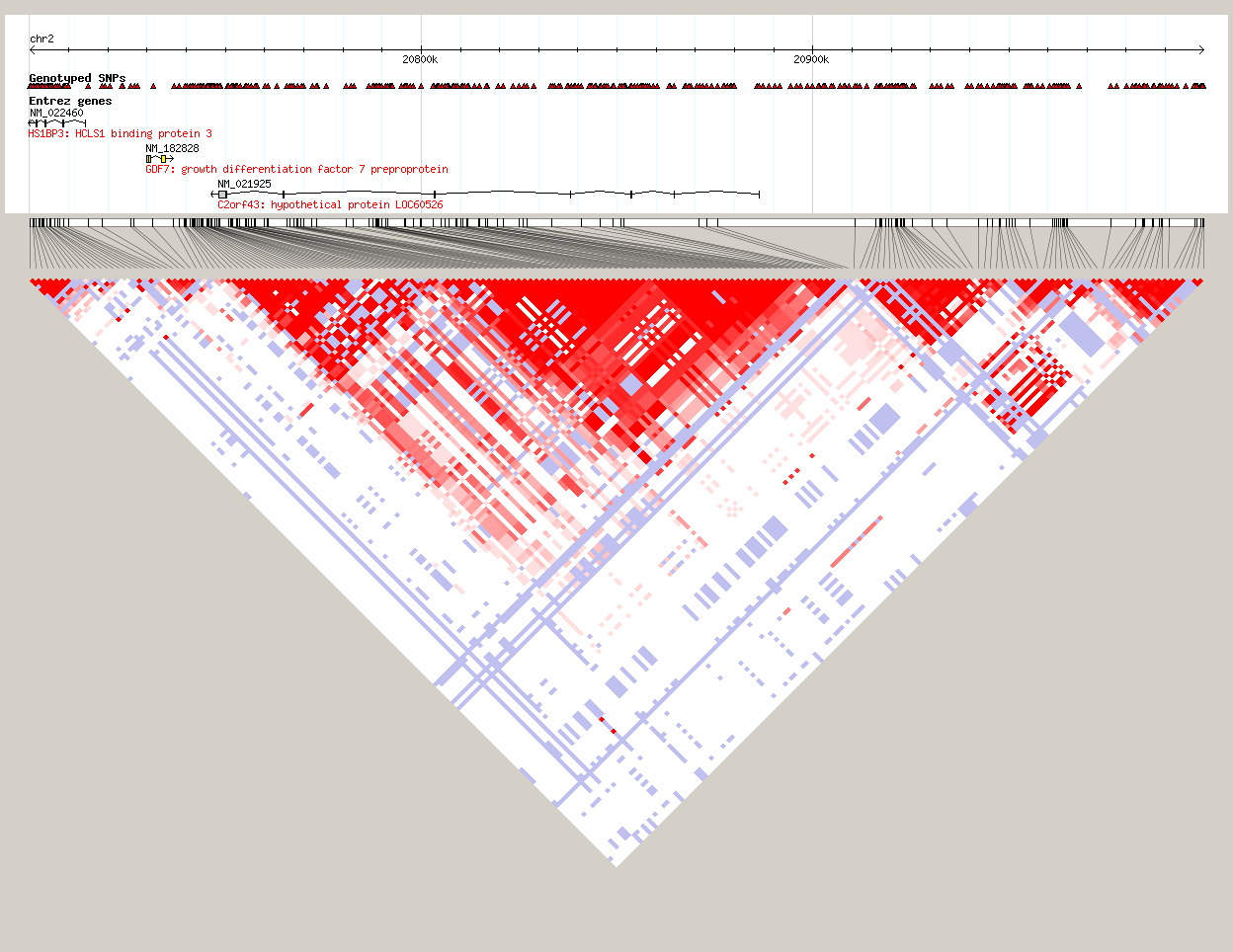 2p24, YRI HapMap Phase 2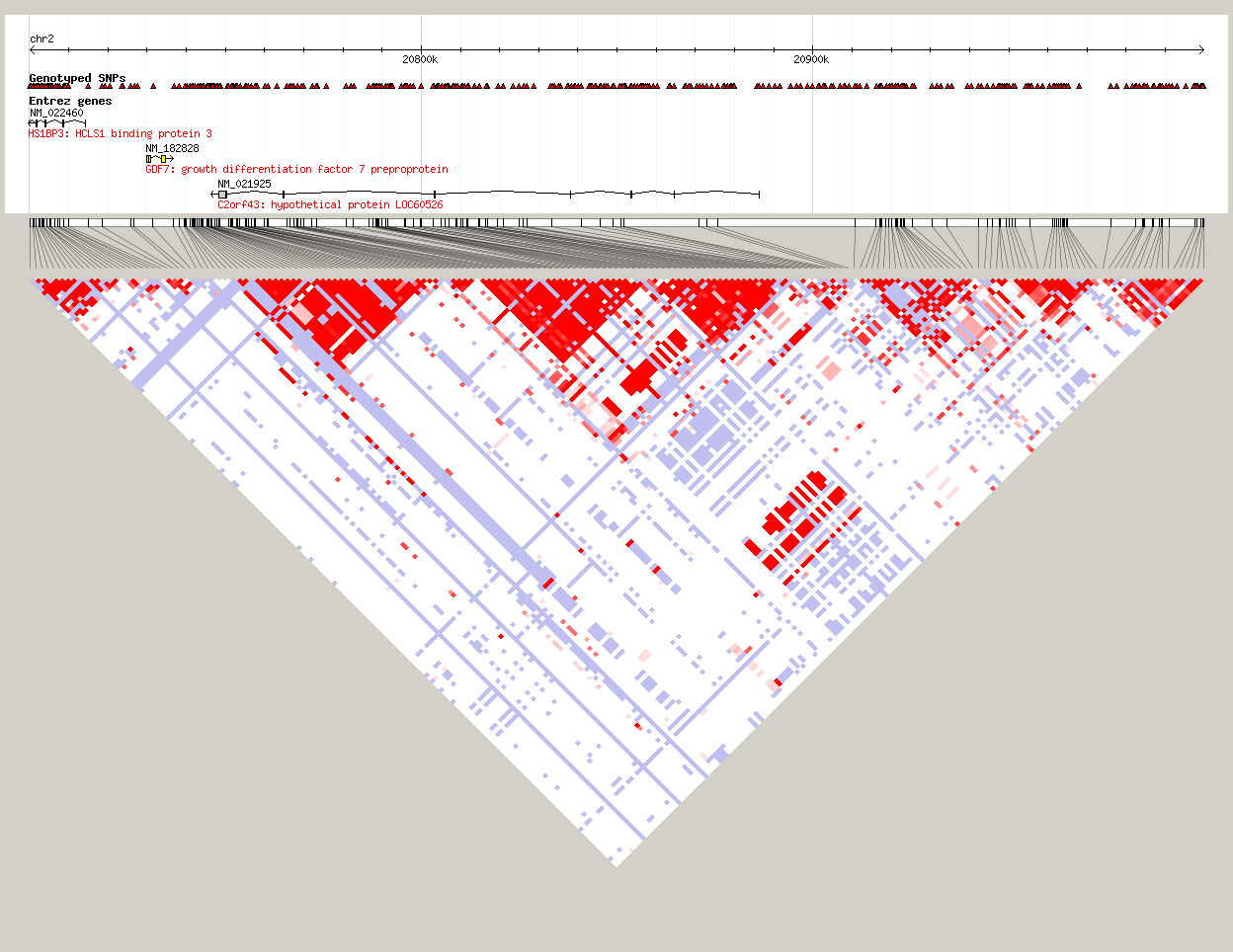 2p15 CEU HapMap Phase 2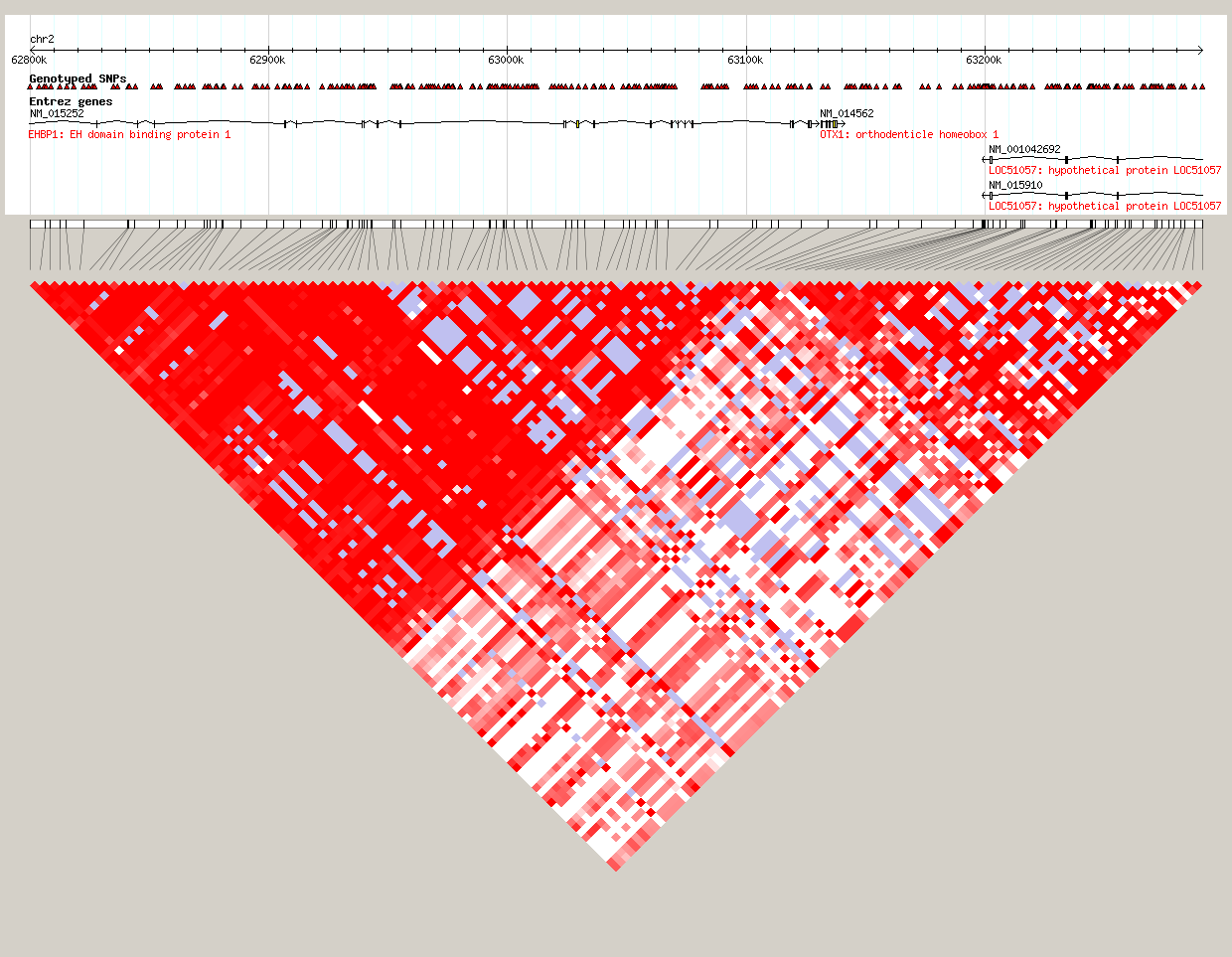 2p15 YRI HapMap Phase 2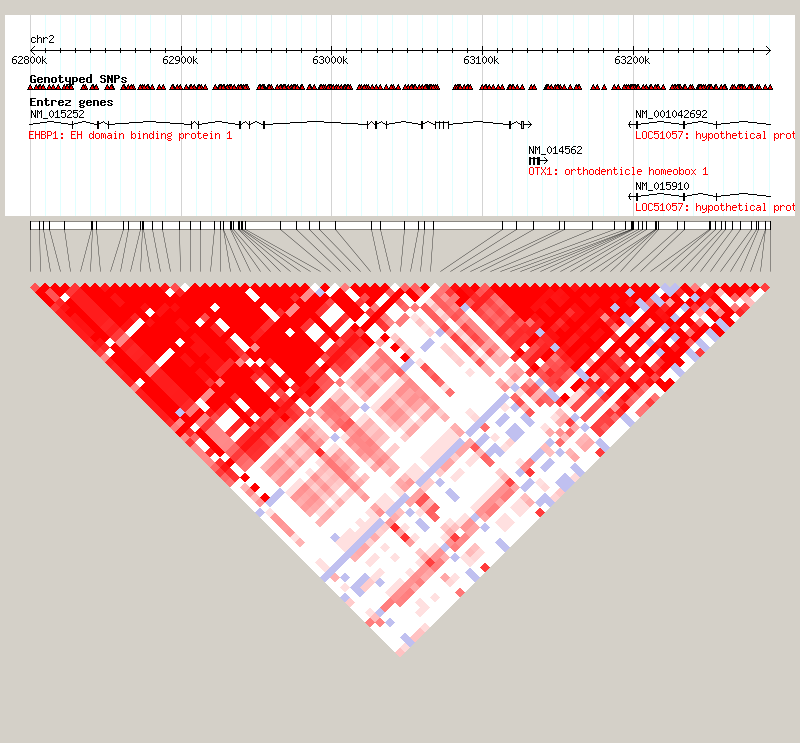 3q21, CEU HapMap Phase 2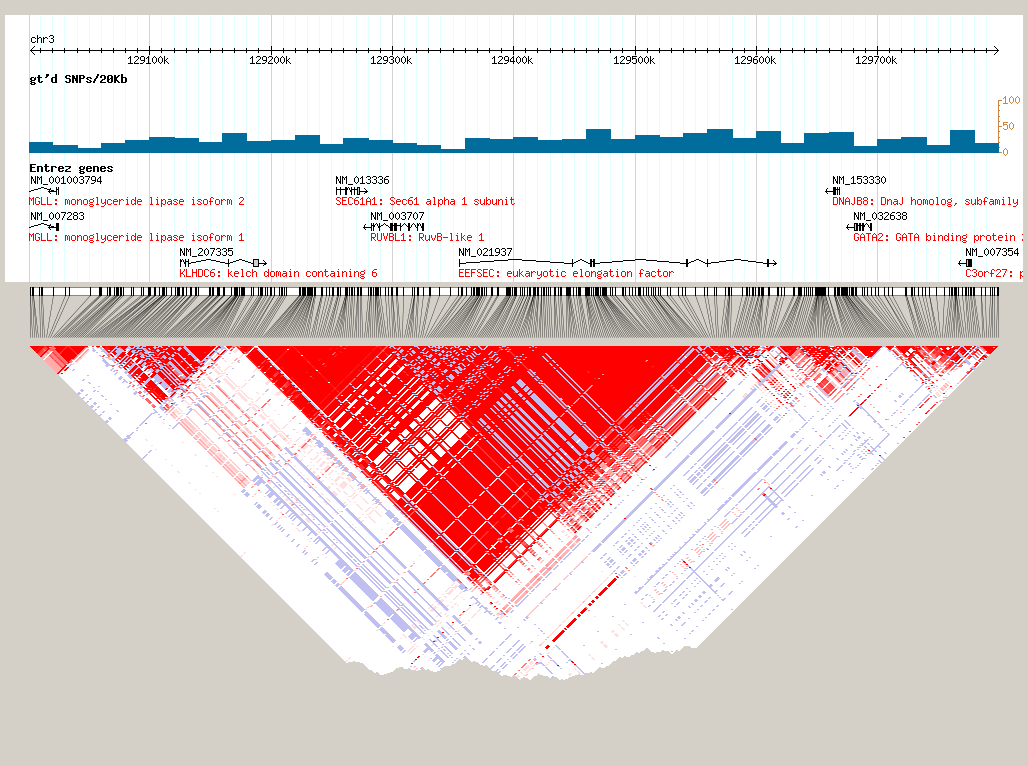 3q21, YRI HapMap Phase 2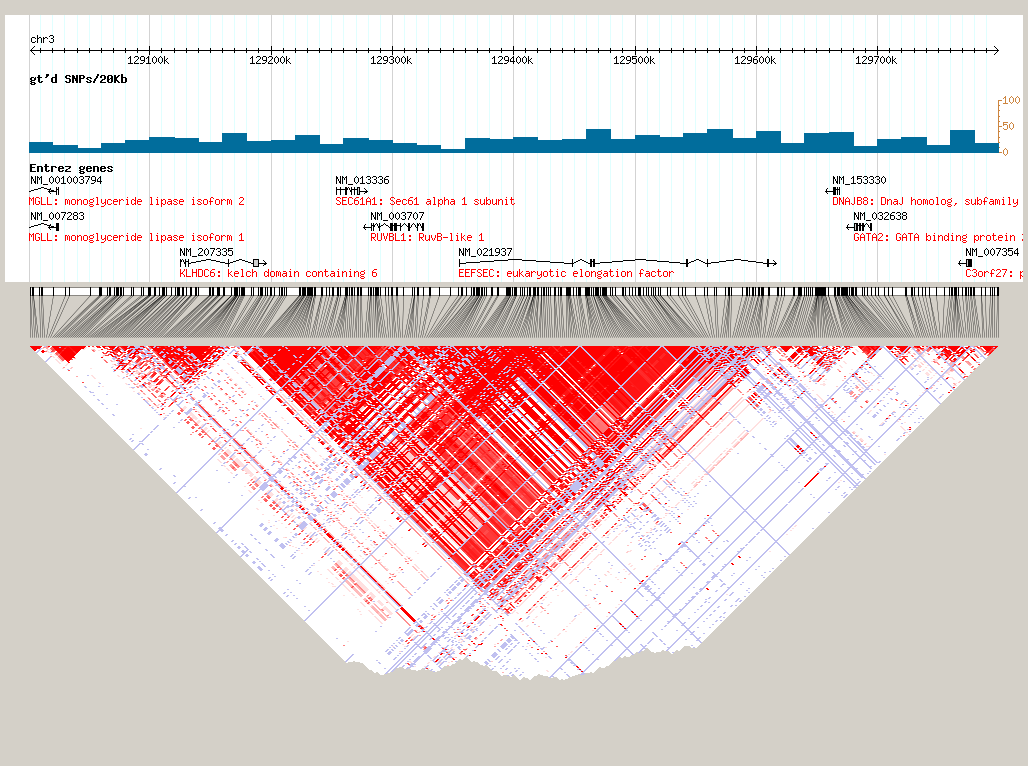 6q22, CHB+JPT HapMap Phase 2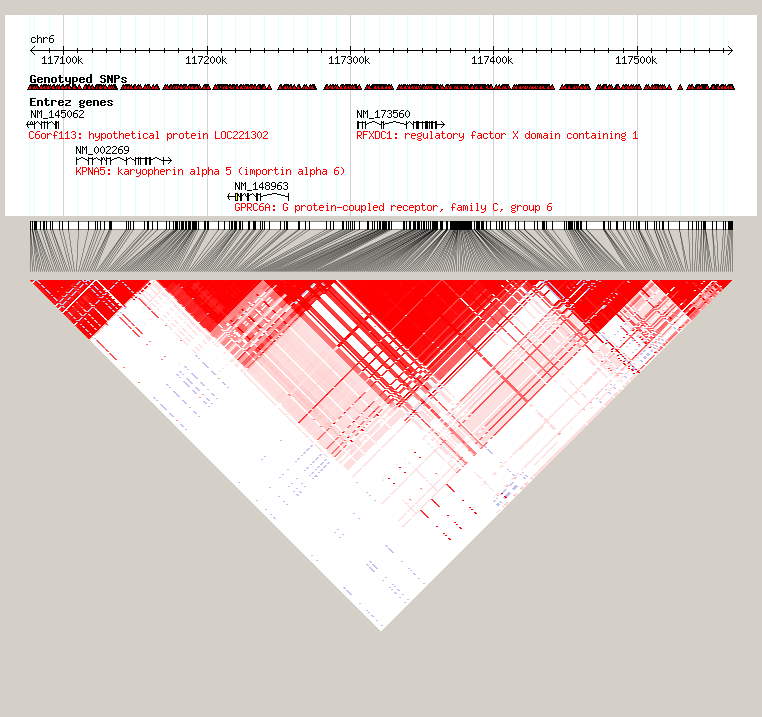 6q22, YRI HapMap Phase 2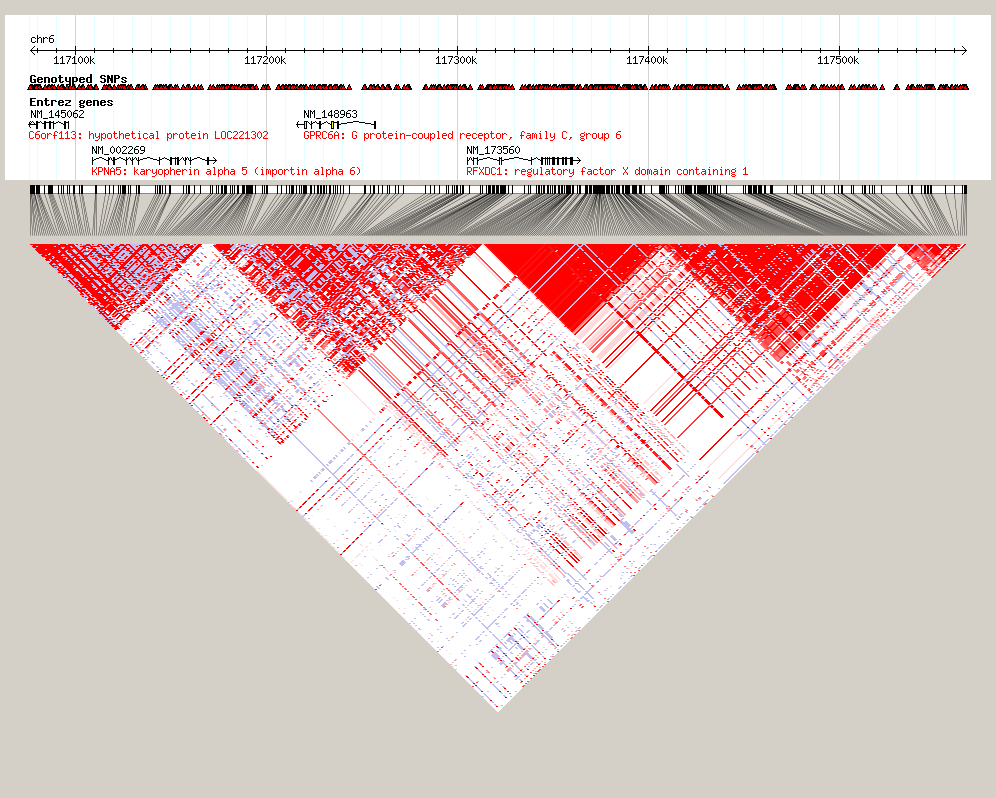 6q25, CEU HapMap Phase 2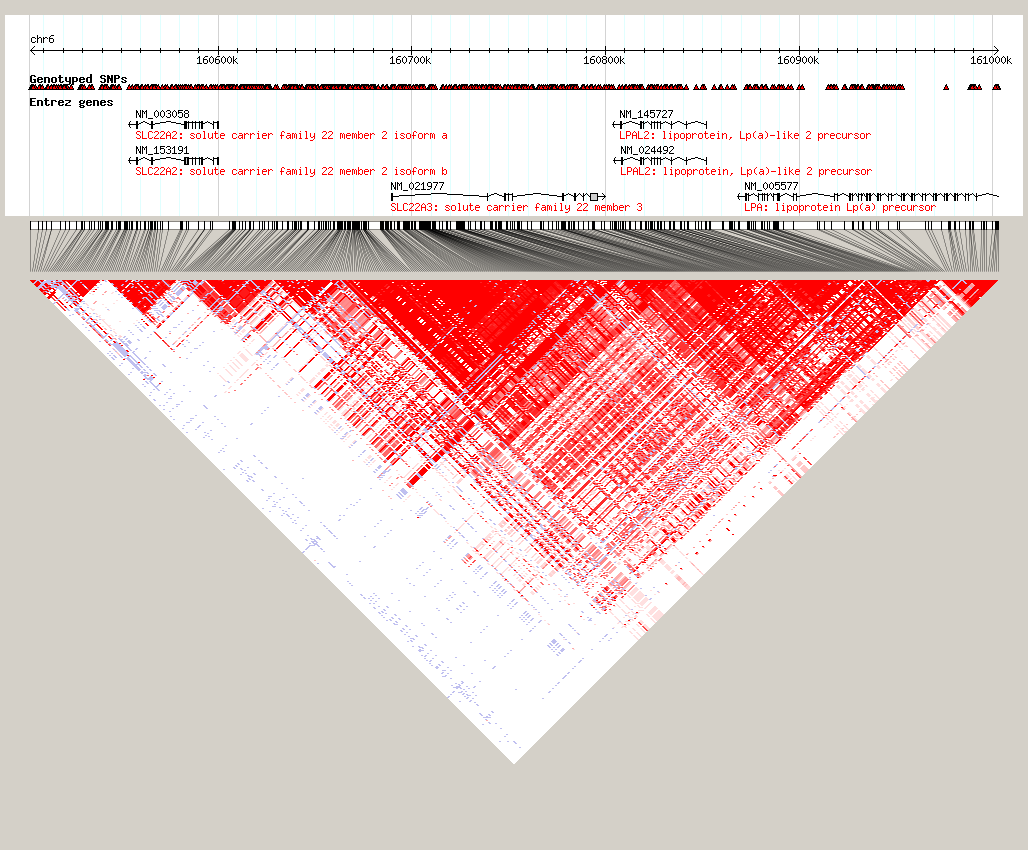 6q25, YRI HapMap Phase 2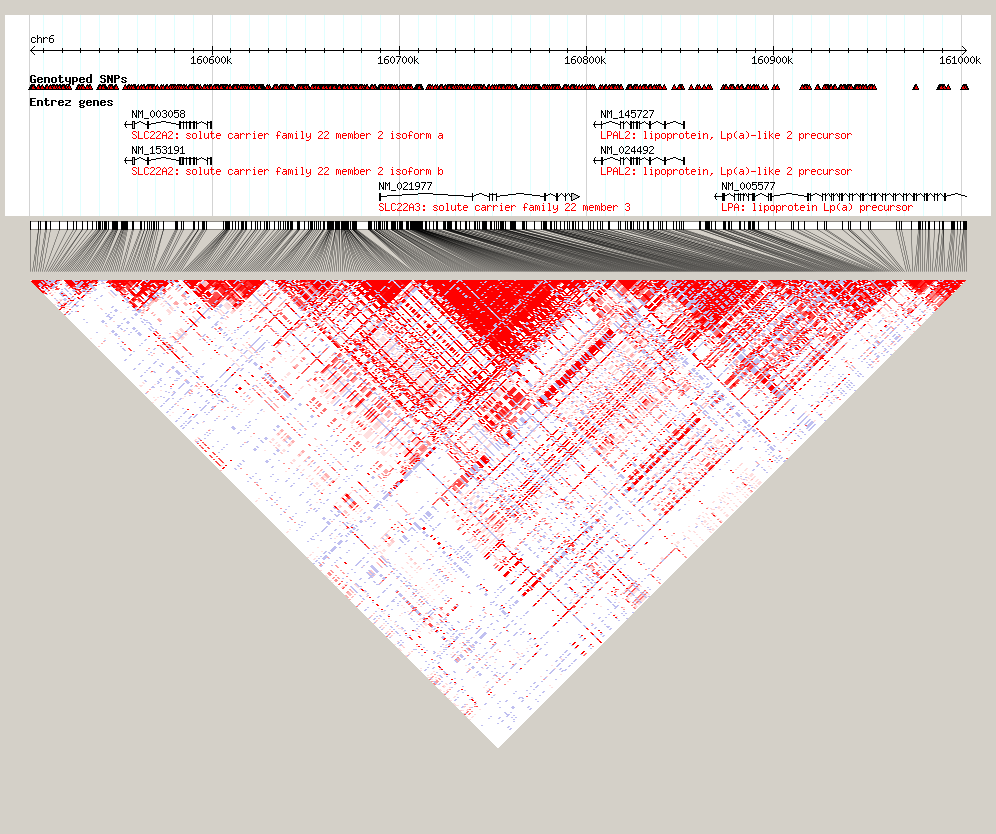 7p15, CEU HapMap Phase 2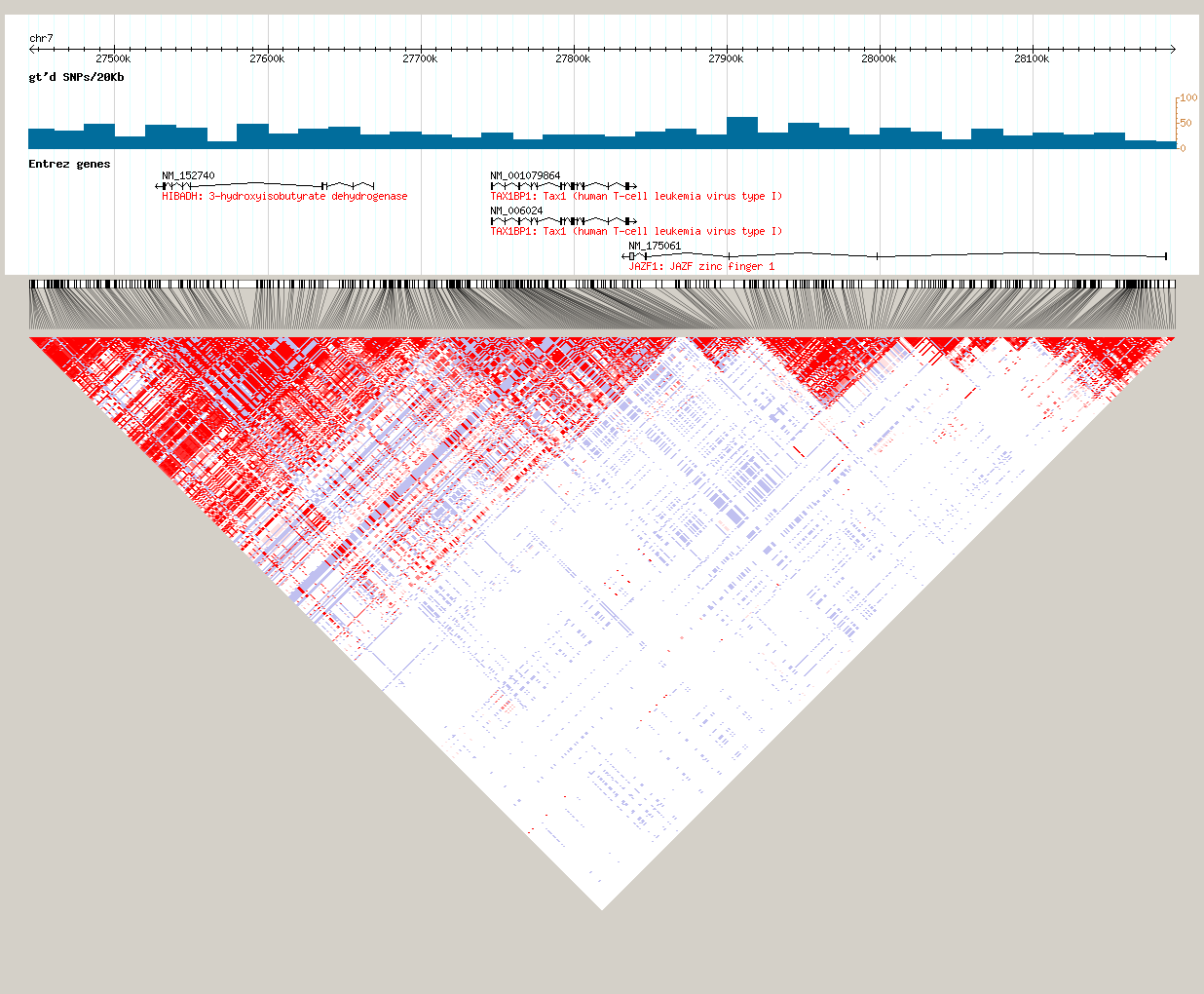 7p15, YRI HapMap Phase 2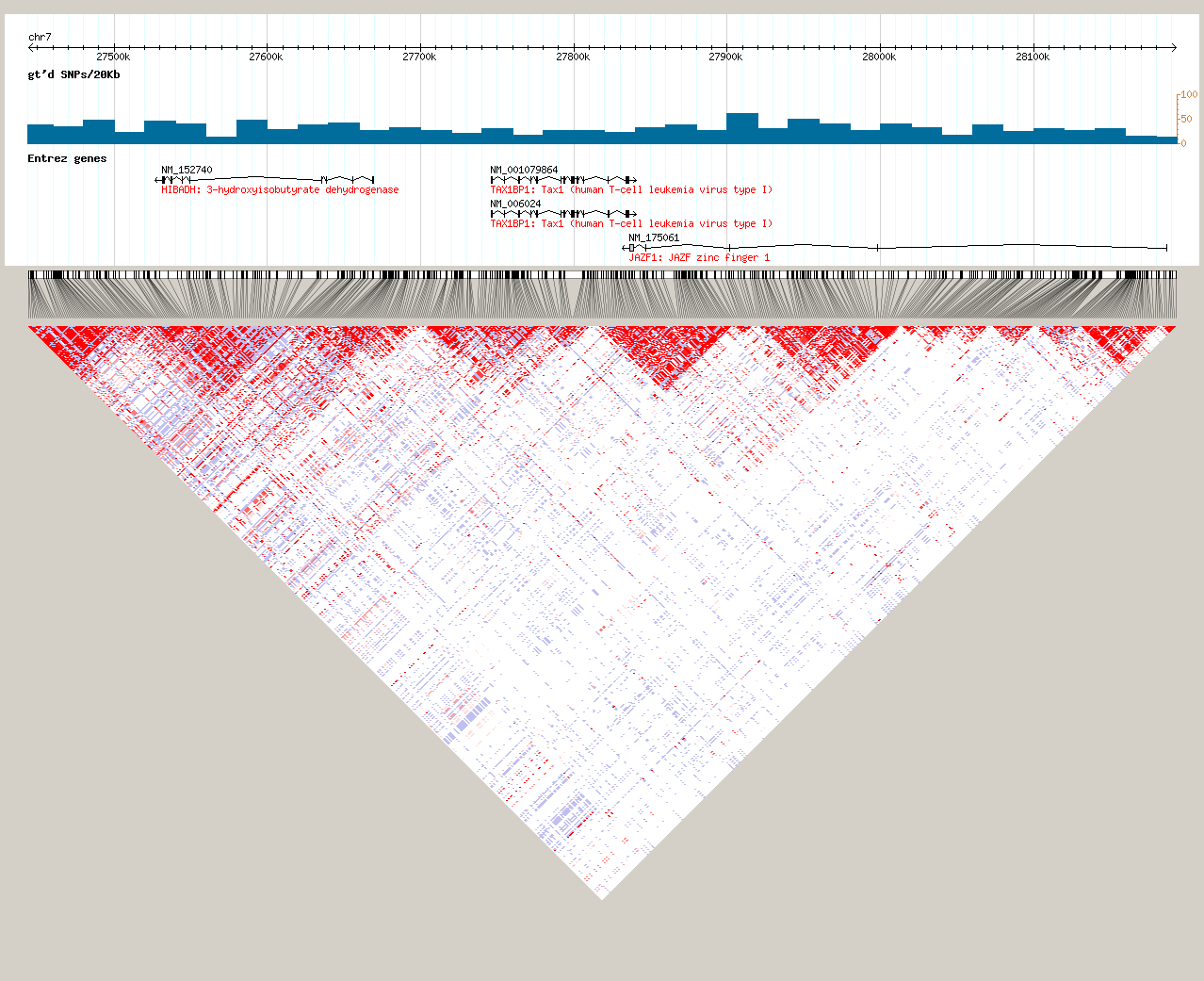 8p21, CEU HapMap Phase 2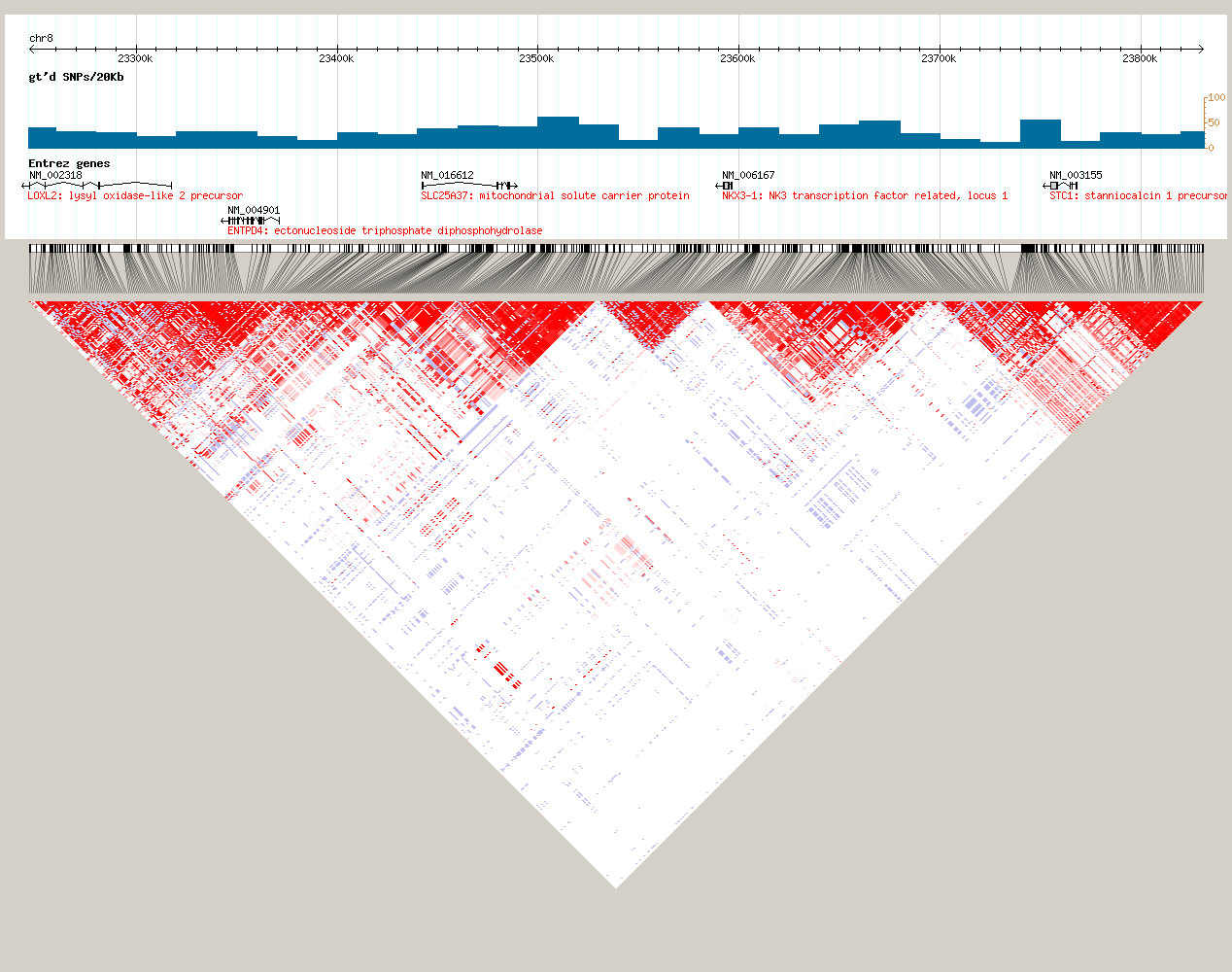 8p21, YRI HapMap Phase 2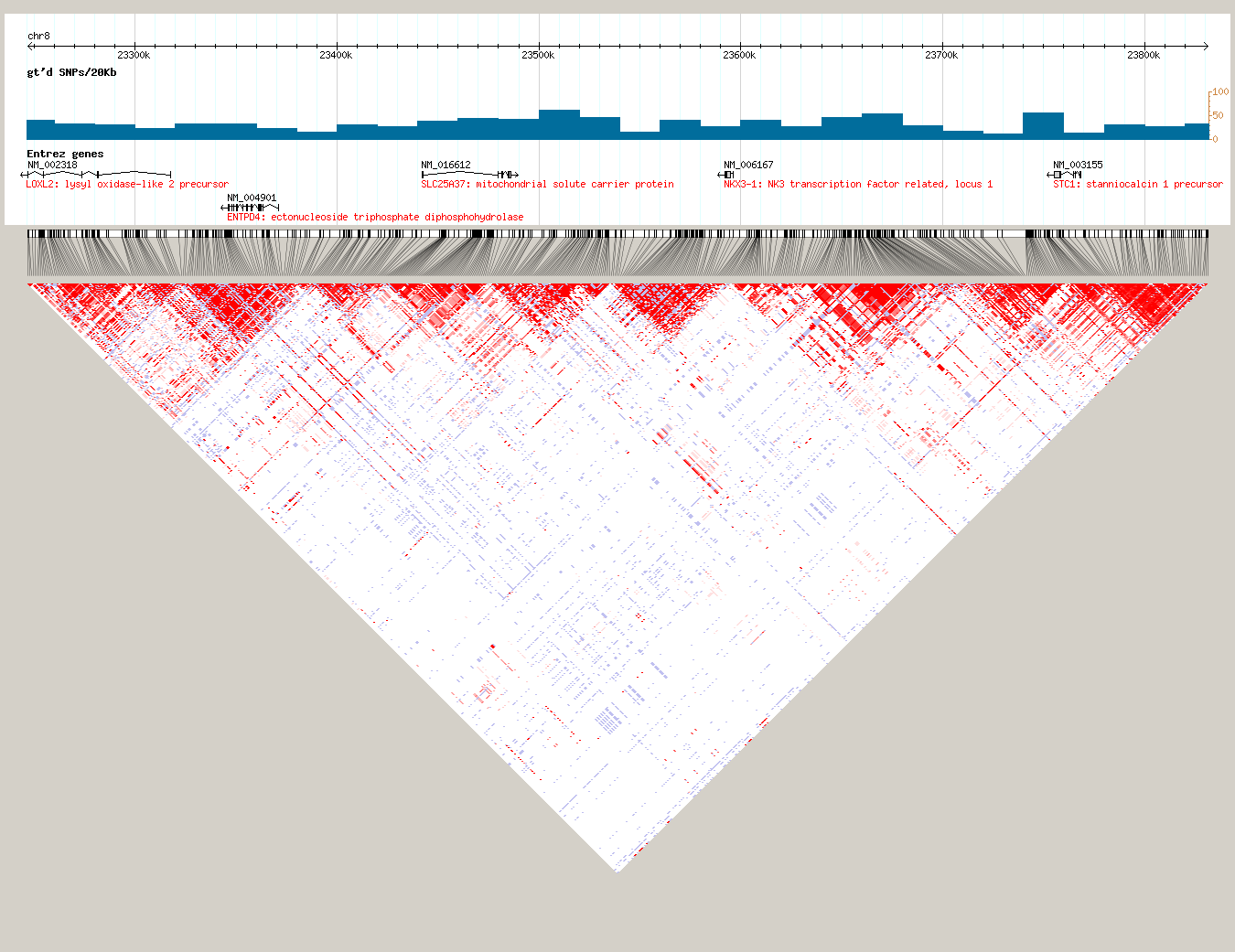 10q11, CEU HapMap Phase 2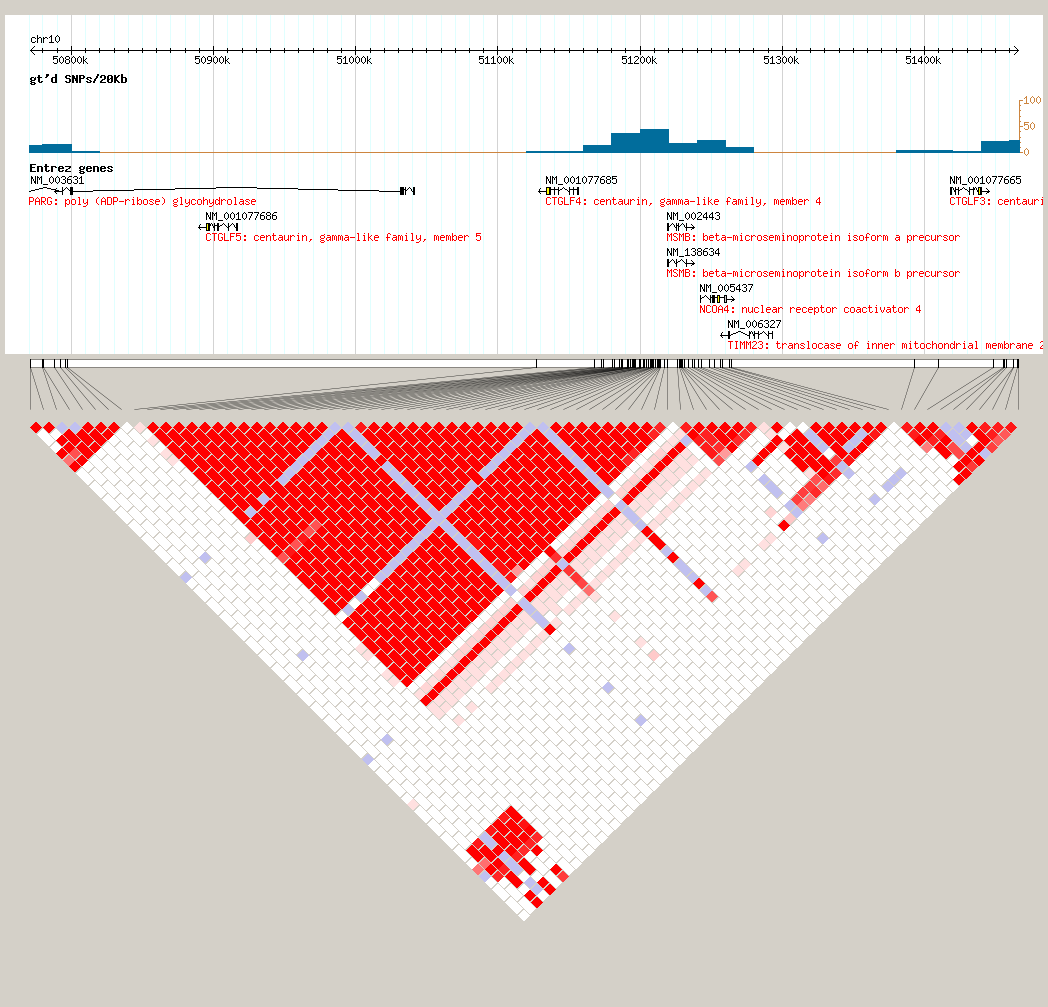 10q11, YRI HapMap Phase 2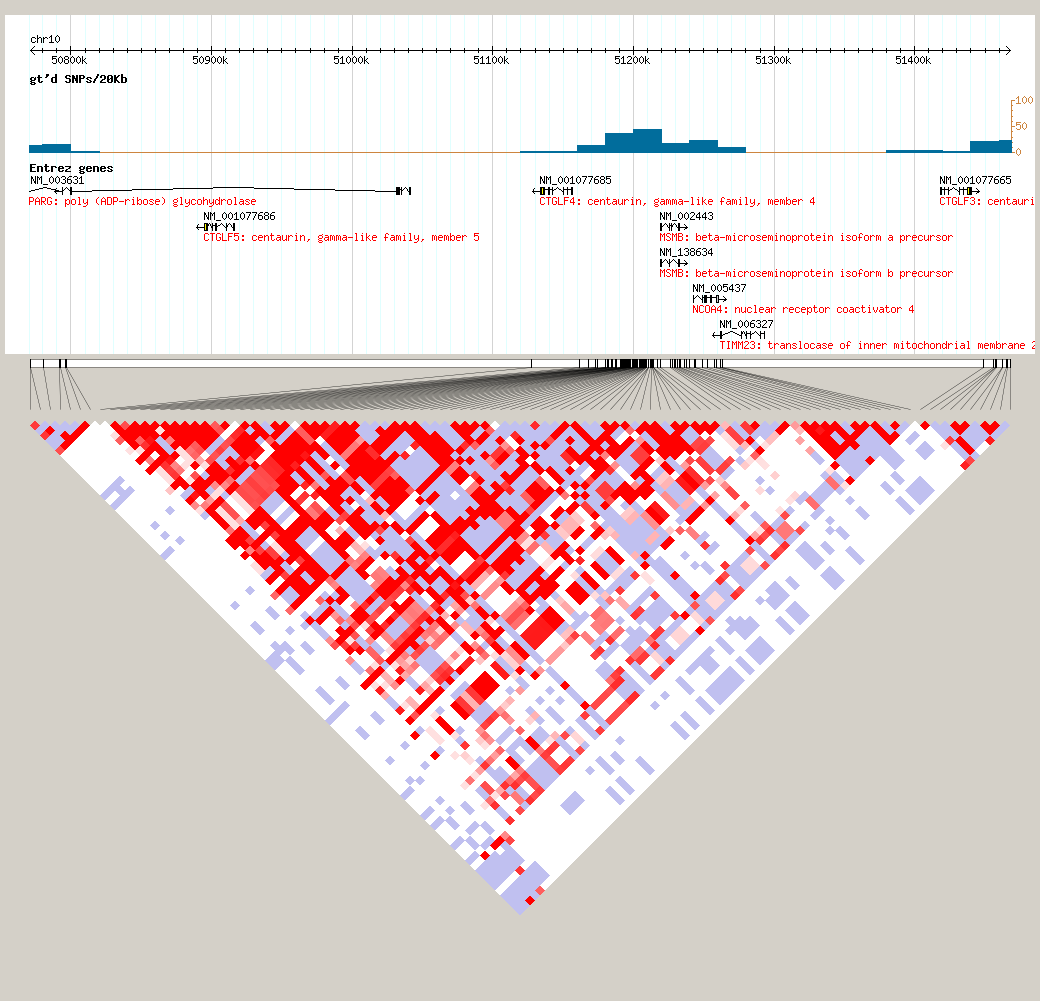 11q13, CEU HapMap Phase 2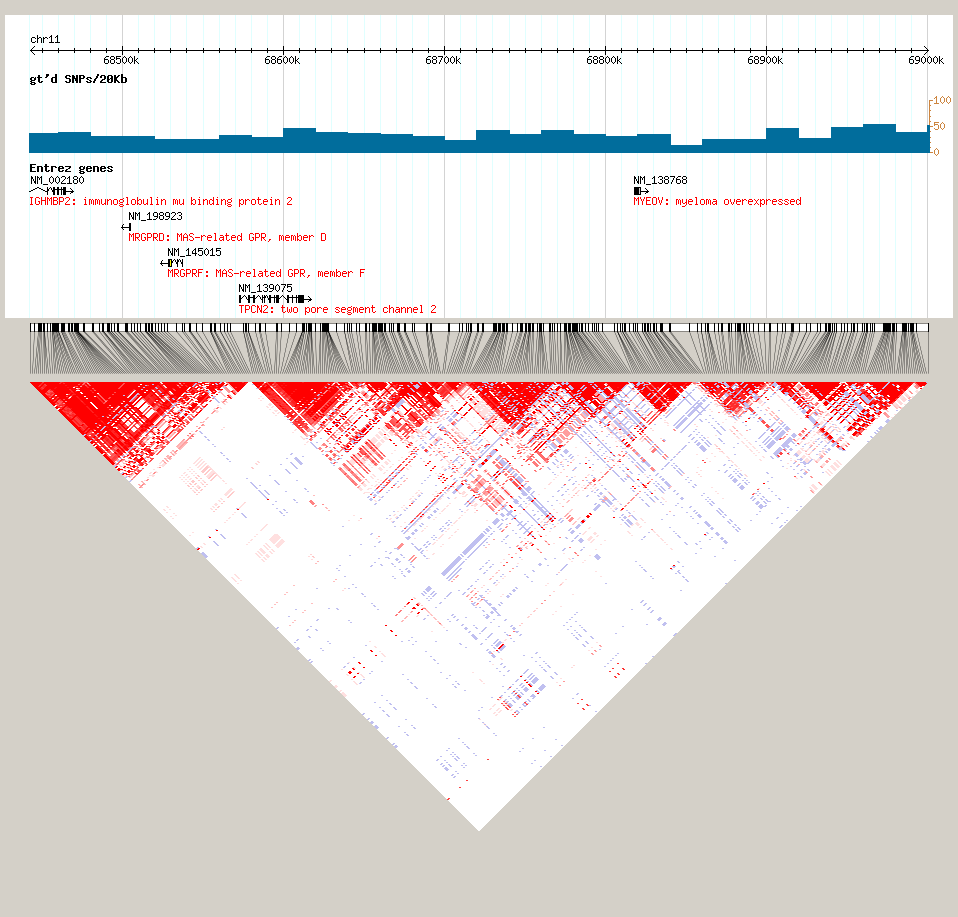 11q13, YRI HapMap Phase 2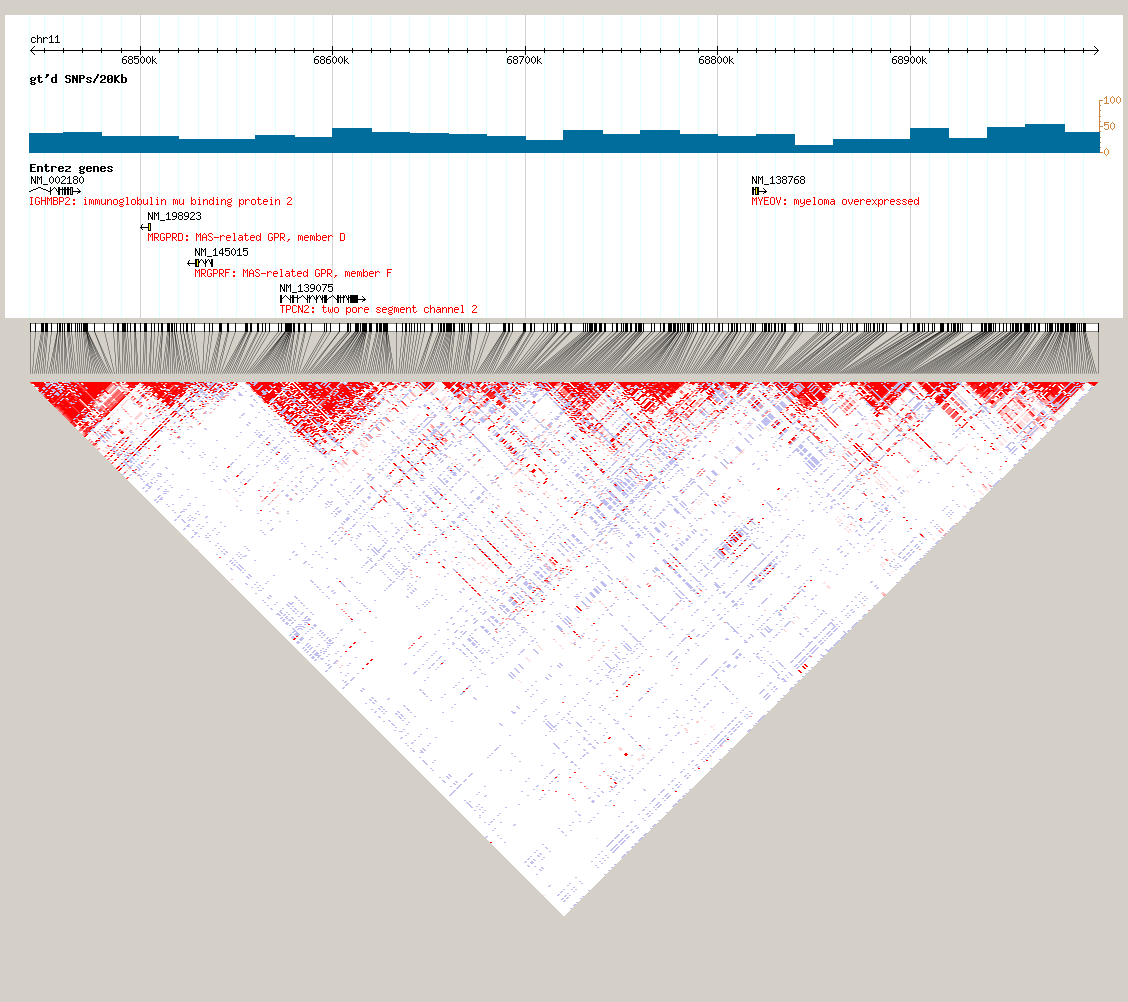 19q13, CEU HapMap Phase 2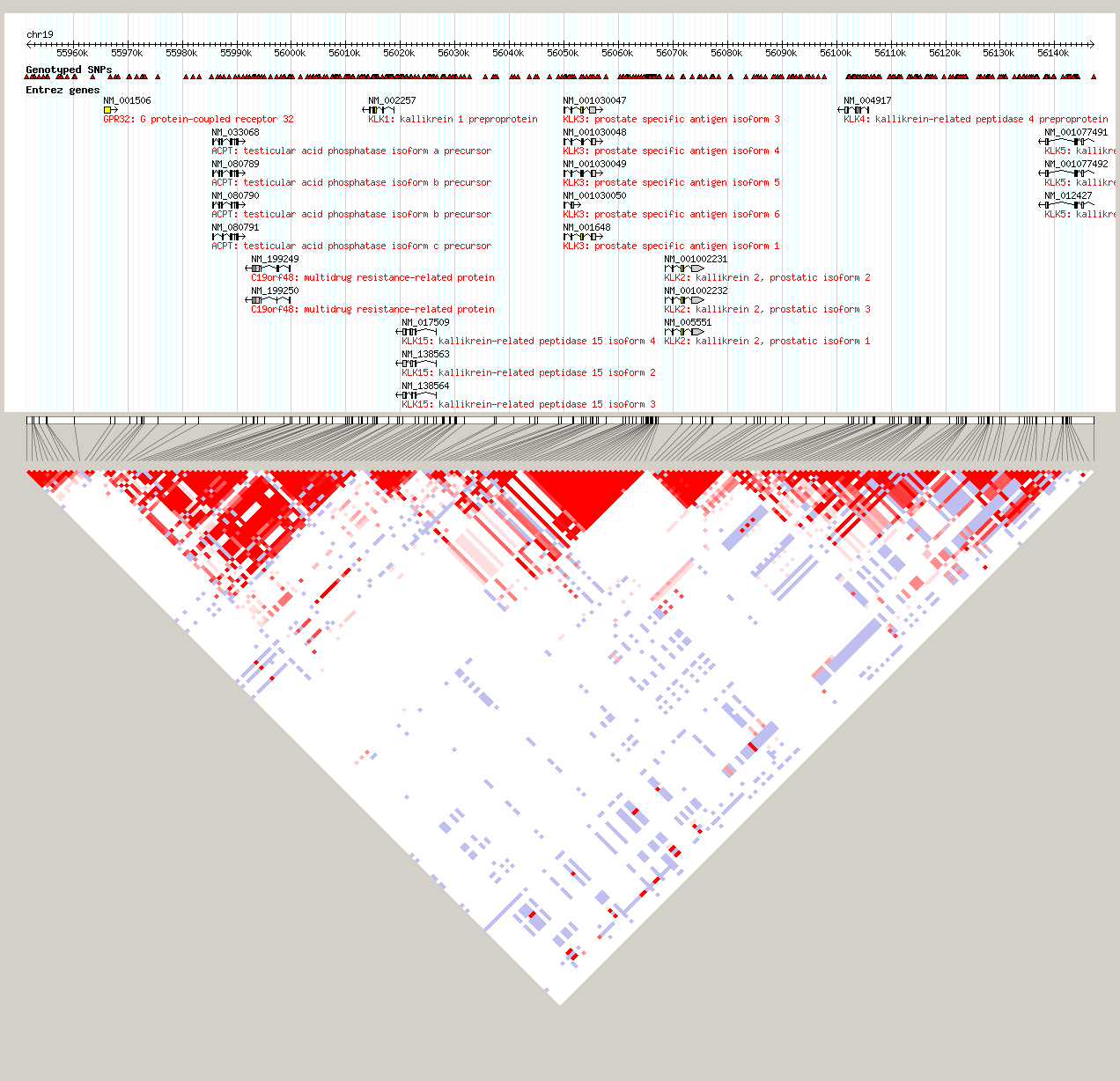 19q13, YRI HapMap Phase 2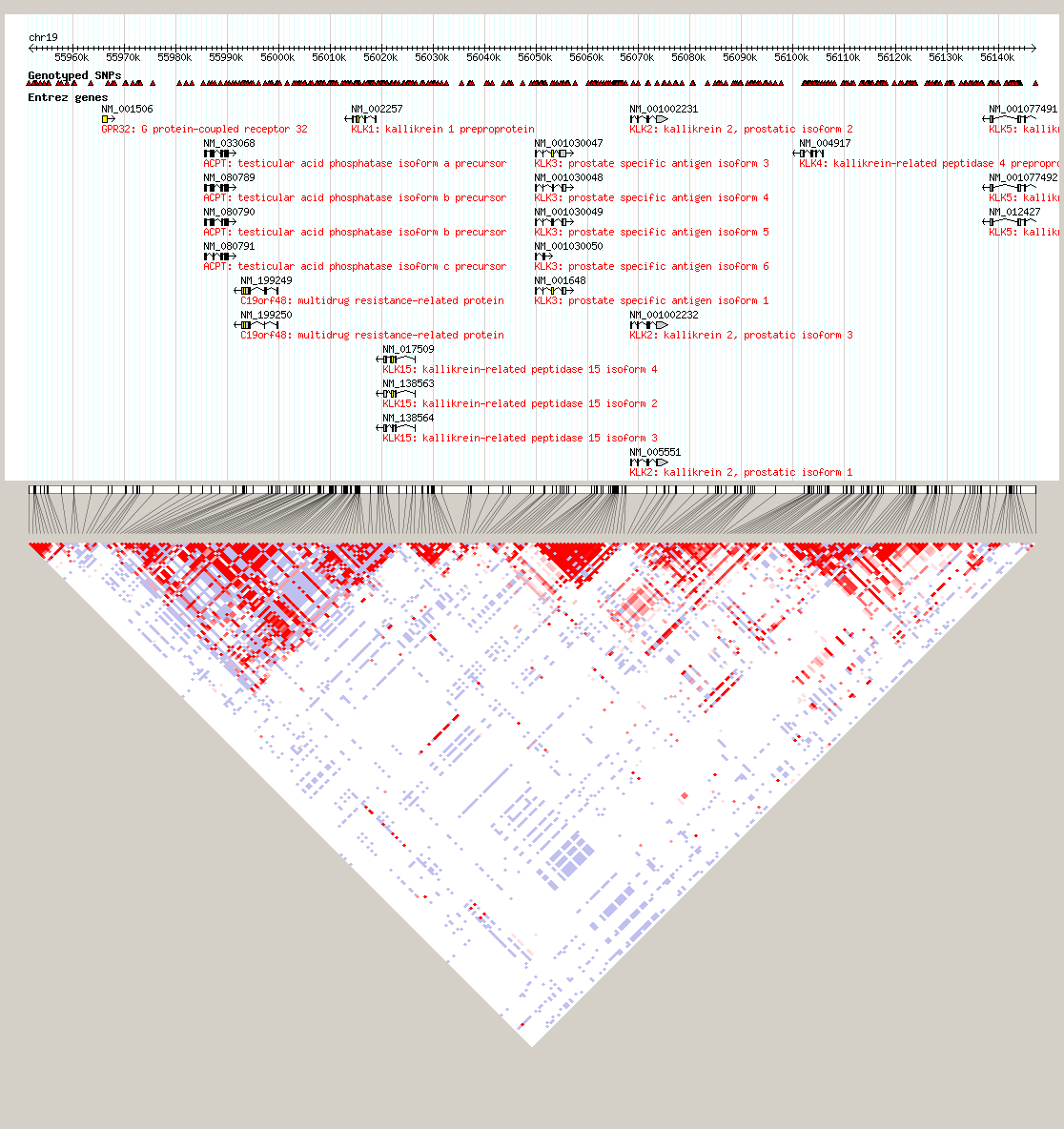 Xp11, CEU HapMap Phase 2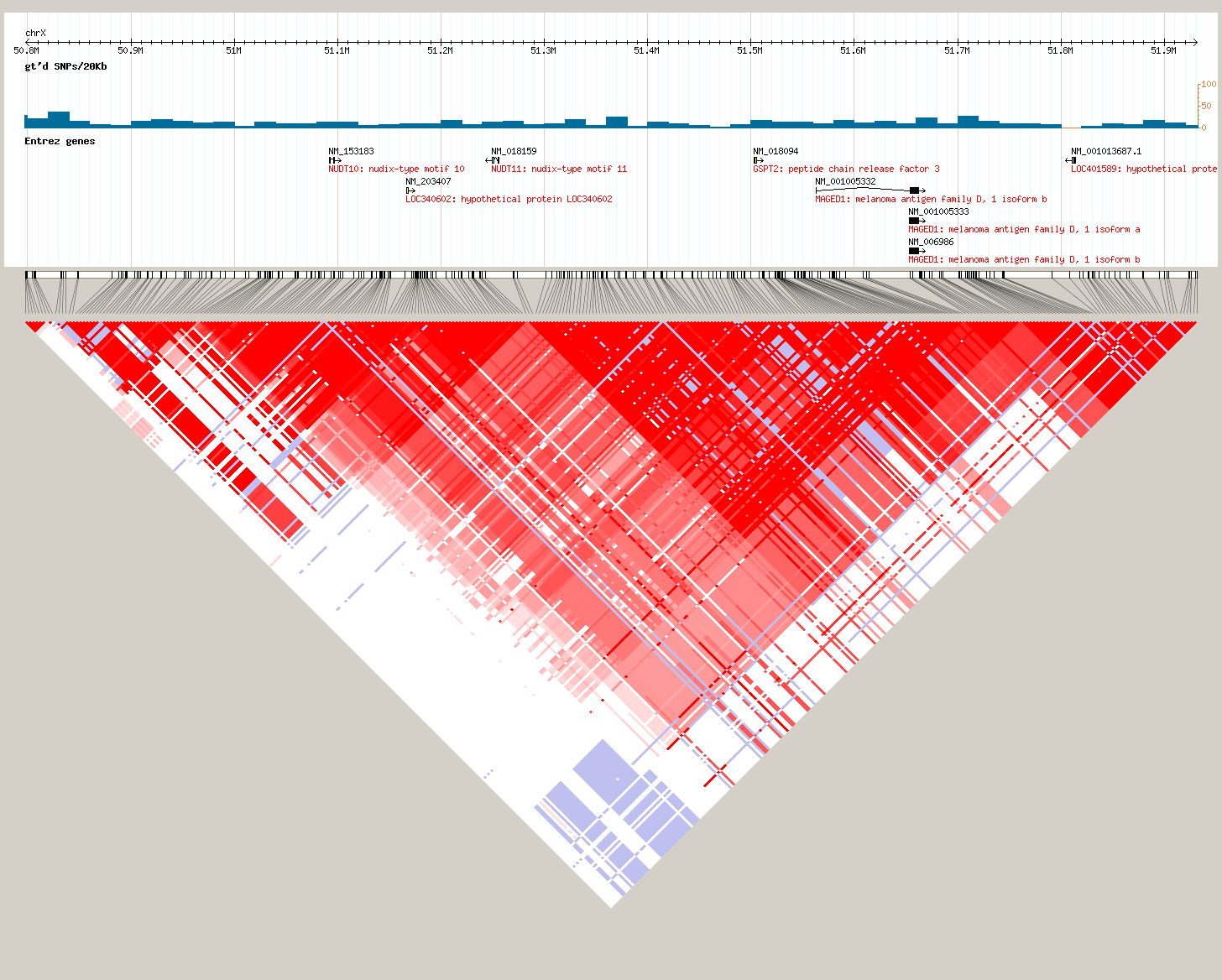 Xp11, YRI HapMap Phase 2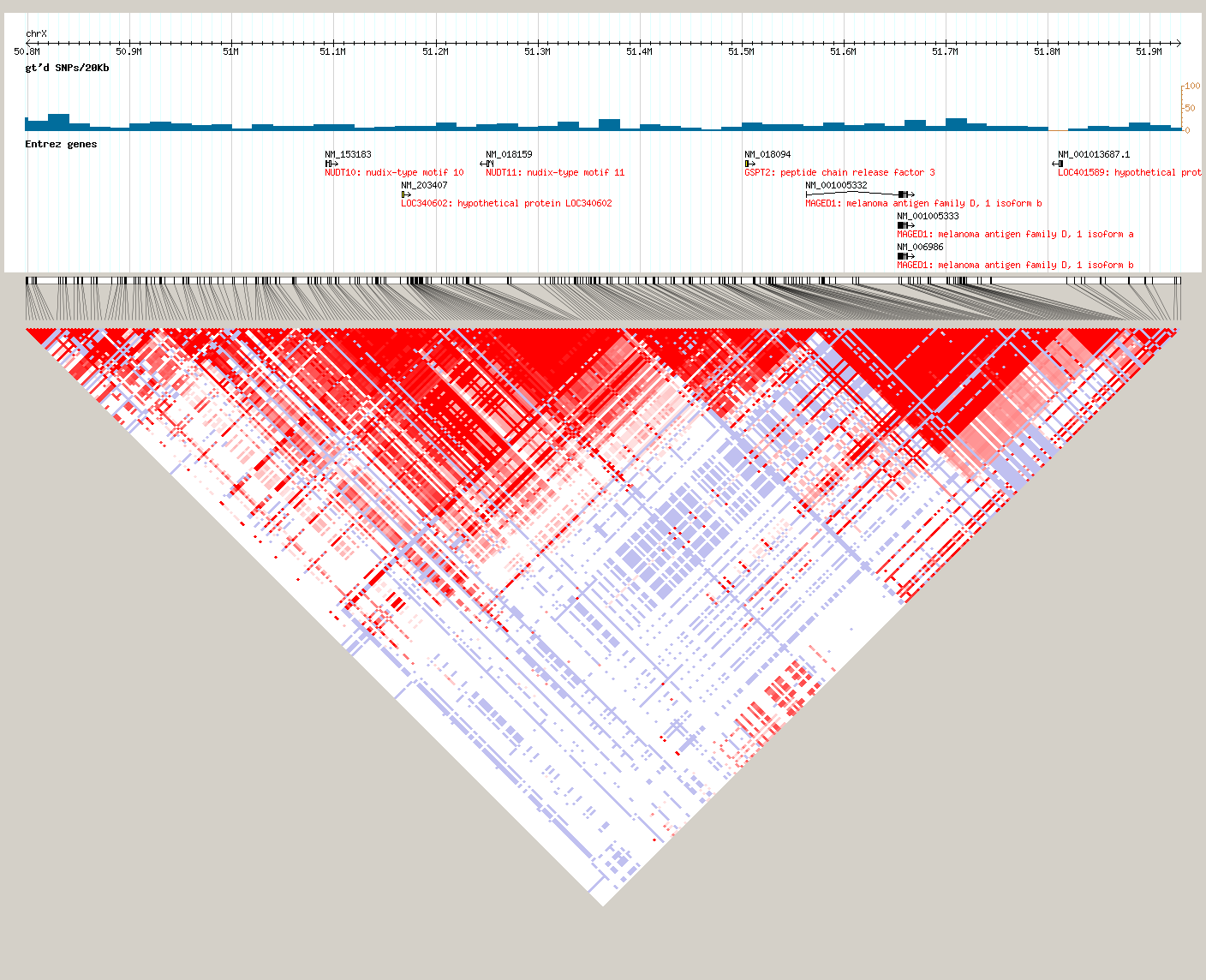 